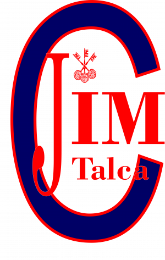 Guía evaluada de educación física y salud 4 básicoResponda las siguientes preguntas con ayuda de libros, textos y sitios web citados.Nombre:Curso:Nombra los grupos alimenticios de una pirámide alimenticia y explica el tipo, composición y función de cada uno ej:alimento: carnestipo: animalComposición: proteínas,Función: regeneración muscularDibuja y pinta una pirámide alimenticia y explica en que consiste los niveles de ella Describe tu fin de semana alimenticio ( lo que comes los días sábado y domingo) e identifica los alimentos en exceso o los que podrían traerte complicaciones 